GUILLOUX Jessica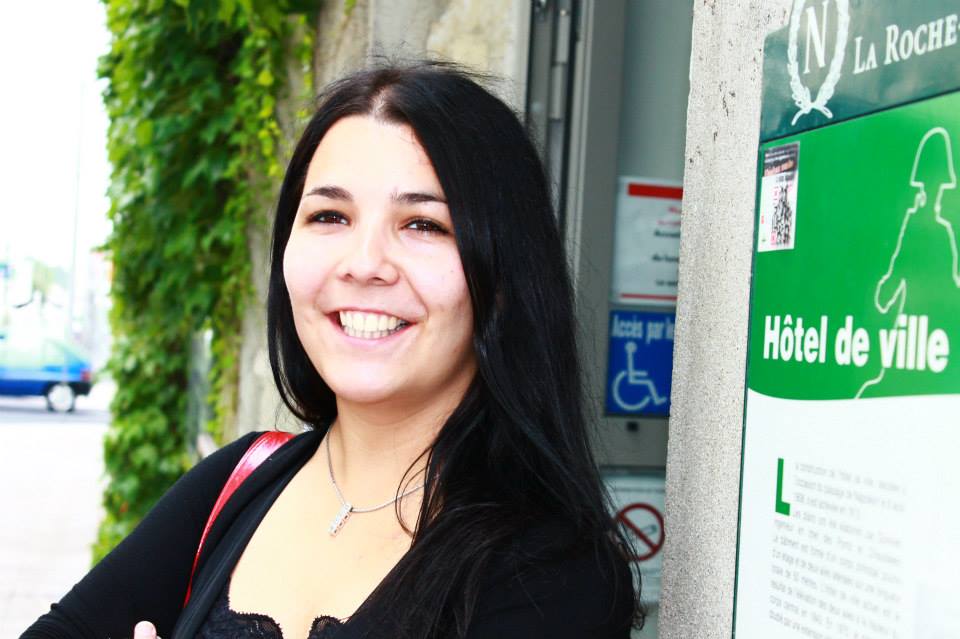 11 quater rue des primevères85150 LA CHAPELLE ACHARD06.77.66.23.49 / 02.28.97.05.36guillouxjessica85@gmail.comNée le 05/12/1990Expérience Professionnelle Septembre à Décembre 2017 : E.Leclerc – La Roche sur Yon SudEmployée commerciale (Mise en rayon, présentation des produits,  gestion des stocks, rotation des DLC) Mars à Avril 2017 : ADMR – La Mothe AchardAide à la personne (toilettes, préparation des repas, ménage, repassage, courses…) Juin 2007 à Janvier 2016 : Restaurant Mc Donald’s – Le Château d’Olonne Manager (management du personnel, contrôle du respect de l’hygiène et de la sécurité alimentaire, mise en place des procédures HACCP, mise en place des services journaliers et gestion des commandes). Formatrice (formation des nouveaux équipiers à leur arrivée puis de la formation continue et maintenance du matériel du restaurant)  Hôtesse principale (accueil des clients lors des services en soutien des caisses et gestion de l’activité « anniversaire des enfants » proposée par l’enseigne).  Equipière polyvalente (préparation des commandes et service de la clientèle) Autres expériences : Différents stages effectués en crèche, maison de retraite, école maternelle, clinique, pharmacie et usine agro-alimentaire Expérience en garde d’enfantsDiplômes et Formations2014 : Formations aux Techniques de Base en Management2009 : Baccalauréat Sciences et Technologies de la Santé et du Social2007 : Brevet d’Etudes Professionnelles Carrières Sanitaires et SocialesInformations complémentaires Maîtrise d’internet et bureautique Permis B (véhicule personnel) Passion pour les activités manuelles et l’évènementiel